Paper scissors rock investigationWhen playing paper scissors rock, who usually wins? What is your strategy when you play?My Prediction: Your Task:In pairs play a game of ‘Paper, Scissors, Rock’ 20 times and record the winner of each match in the tally boxes belowTallyTransfer the tally data into the graph worksheet.Graph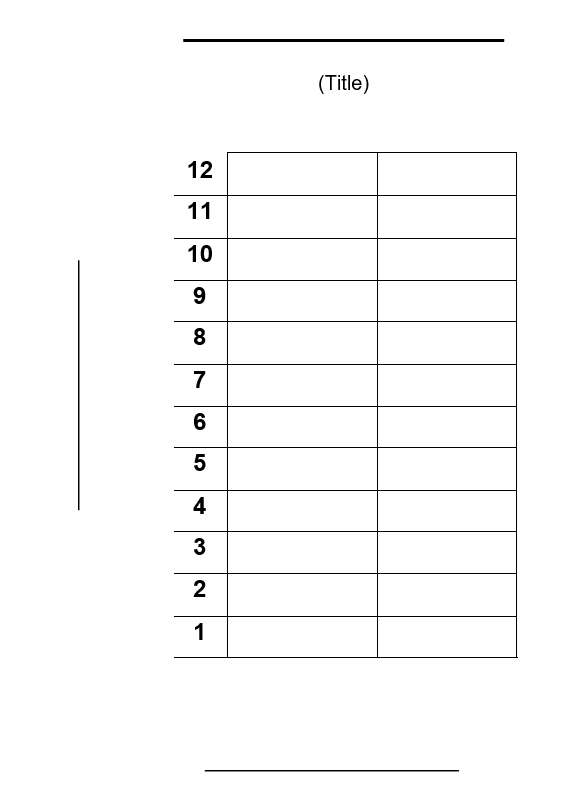 ResultsCompare your results with someone else. Are they the same? Why/Why not?Compare your results with the rest of the class. What was the average number of wins for paper, scissors and rock?Would you change your strategy? Why/Why not?TALLYTOTALPaperScissorsRock